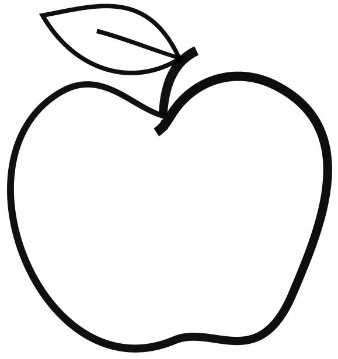 Let me know if you have any questions or concerns!